Team Formation ToolsTeam formation is a process of forming a functioning team where people work together to achieve a clear and compelling common goal.WHYIssues involving complex, cross-functional processes cannot be successfully and sustainably resolved by one person, manager or leader. Forming a multidisciplinary team allows input, expertise and cooperation from vested stakeholders and persons involved in the process. The shared ownership and commitment of a team with a common purpose, vision, priority and plan results in sustainable solutions.  WHENForming a team is one of the initial steps in the improvement effort, prior to first on-site training session.HOW TOIdentify the process that requires improvementIdentify the cadres involved in the process, selecting a representative from each cadreSelect all team members (see Team Members: Roles & Responsibilities)Secure resources and permissions for team members to participate in the improvement projectInvite team members (see Invitation Letter for Team Members)Templates:Project OutlineInvitation Letter for Team MembersTeam Members: Roles & ResponsibilitiesInvitation Letter for Team Members (Template)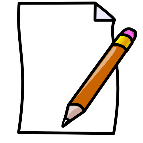 Greetings,What: Welcome to the Viral Load Scale-up Quality Improvement Collaborative. A quality improvement collaborative is an important activity undertaken to improve patient care as well as our work environments and processes. This project will address and improve one phase of the viral load scale-up process for (Insert location/s).Who: This communication is to inform you that you have been chosen by leadership to be a team member on this project.  As a member of this approved multidisciplinary team, you will not only learn about multiple quality improvement methodologies, you will actively implement meaningful process improvements.Team Members: Ideally will possess a high level of individual commitment, a desire to improve and use resources more efficiently, creativity, innovation and an ability to learn quickly.Active team members are: List team membersWhen: The collaborative project will extend over a 6-month period. Attendance at four learning sessions, each occurring over 2-3 days, is expected. Sessions are tentatively set for April, June and August 2018. In addition, a Pre-Training Orientation has been scheduled for (date, time, and location of pre-orientation). All active team members should attend our first introductory meeting.  Schedules permitting, our (Sponsor/Champion) has/have also been invited to attend. The purpose of this meeting is to provide introductions, review/discuss the charter, discuss future meeting dates, and answer questions about the Quality Improvement Collaborative.  Please take a moment to review the attached documents prior to the pre-training orientation meeting on (date of pre-orientation/training). Attachments:AgendaCharter:  outlines project descriptionThank you: Thank you for your commitment and support.  By focusing on quality and safety through process improvement, we can improve the lives of our patients and our work environments.With appreciation,Team lead nameTIPSSelect team members that possess:A high level of energy and commitmentDesire to improve and use resources more efficiently Creativity & Innovation Ability to learn quicklyAvailability and appropriate supervisorial permission to participate in team meetingsForm a core team that meets consistently, inviting other members as needs ariseConsider forming two subsets of the team, one central and one at the site, if the site is distant from the headquarters The ideal number of members for a core team is 6-8 persons.Team MemberRole & ResponsibilityPotential PersonsChampion/SponsorAccountable for/vested interest in project outcomeHelps identify/remove barriers to progress & obtain necessary resourcesEnsures activities are linked to organizational strategyEnsures appropriate people are involved in projectPeriodically reviews team progressKey StakeholderLeader/AdministratorTeam LeaderGuides and manages day-to-day team activitiesKeeps team focused on goalsPlans, coordinates & chairs meetings and events; Oversees meeting agendaOversees team accountabilities & resourcesProvides subject matter knowledge & shares workloadWorks closely with the champion and coachManager of front-line team membersProcess OwnerQI Expert/CoachConsults, advises and provides feedback as neededCoaches and educates team membersEnsures tools, concepts and techniques applied correctlyMake resource connections as neededAttends meetingsCommunicates expectationsWorks closely with the champion and team leaderPerson with QI trainingPerson with QI experience or expertiseData ManagerCollects & analyzes dataPresents data graphicallyReports dataM & E (Monitoring & Evaluation) PersonFront Line Team Member – Each CadreHave direct first-hand knowledge, i.e., “touch the process”Committed to team’s purpose / Share in team’s successAttend the QI training and team meetingsParticipate fully in activities – Volunteer/complete action itemsOne member of each cadre who touches the process, i.e., MultidisciplinaryAdditional Team Members/Roles - Assign as Needed based on Project needsAdditional Team Members/Roles - Assign as Needed based on Project needsAdditional Team Members/Roles - Assign as Needed based on Project needsContent/Subject Matter ExpertExpert on technical matters or evidence-based practice/sContributes as needed; Will not necessarily attend every meetingExpert in needed disciplineProject ManagerKeeps project on track for completionOrganizes project/activitiesManages/maintains project management folder/sAssists team leader in coordinating events/meetingsProject ManagerPartner/NGOOutside EyesTo see & think about the process/solutions without bias or “knowledge” of the processPerson unfamiliar with the process